MUGESH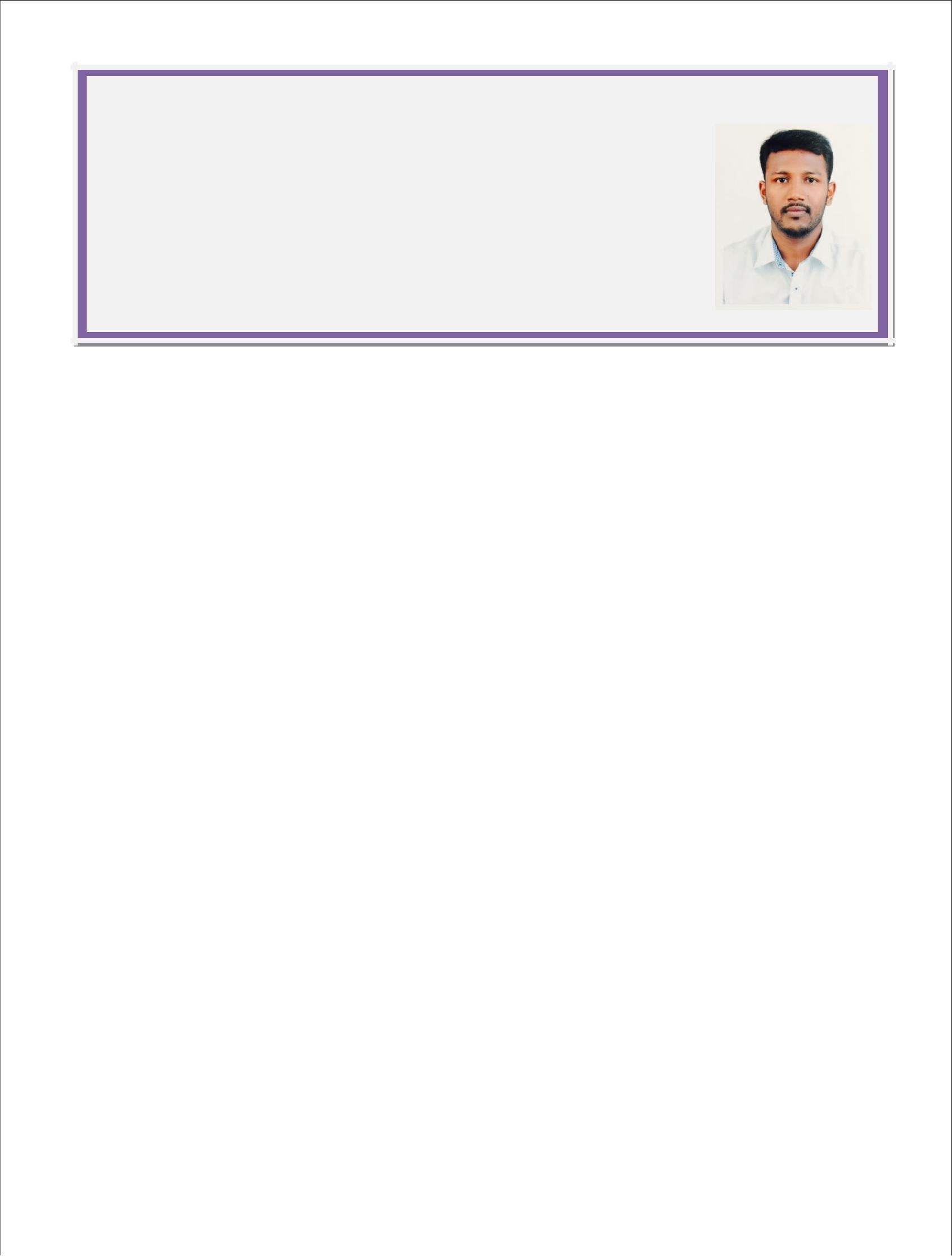 Alnahda, SharjahUAE.Email  : mugesh.147853@2freemail.com UAE VISA Status – Visit Visa (valid from 28th June to 27th sept 2017)CAREER OBJECTIVE:Achieve job satisfaction and contribute valuable share in realizing organizational goals by optimum utilization of my knowledge, diversified experience, management and technical skills.Personal and Professional profile:Electrical field experience: 4 Years 2014 to 2016 working in UAE. AutoCAD 2D experience in (RLV-TD Project VSSC/ISRO) at 2016 to 2017. ProfileHaving 4 years of work experience in LT & HT Panel and transformer eraction, testing and commissioning. Good understanding of electrical drawings, manpower utilization, tools and material maintenances. Both practical as well as theoretical knowledge of different electrical instruments. Project experience:1. Project Name: Dubai Airport project (Concourse-4)3. Project Name: Emergency Response Centre(In support of Barakah Nuclear Power Plant)Location	: Ruwais – Abu Dhabi Western Region4. Project Name: Ruwais Housing Complex 33/11 KV SubstationNature of work and ResponsibilitiesIndustrial wringing & Power plant works :Preparing preliminary and detailed design for firefighting systems. Preparing bill of quantities and assist the development of cost estimation for MEP systems. Coordinating with MEP drawings for the firefighting systems. Fire alarm, Smoke detector, Bms, FCU, Access control, speaker control device designing. 33/KV Panel, 11KV Protection Panel, Feeder Panel, Capacitor Panel, AVR Panel designing. Software Skills:Diploma in AutoCAD 2D Diploma in AutoCAD Electrical Revit MEP 3D designing MS office EDUCATIONAL QUALIFICATION:DIPLOMA IN ELECTRICAL& ELECTRONIC ENGINEERINGLocation: DubaiClient: ALEC & BK Gulf2. Project Name: Etihad Crew Briefing Centre2. Project Name: Etihad Crew Briefing CentreLocation: Abu Dhabi AirportClient: M/S ETIHAD Air waysLocation: Ruwais Housing complex Phase- IV: Ruwais Housing complex Phase- IV: Ruwais Housing complex Phase- IV: Ruwais Housing complex Phase- IVClient: M/S Abu Dhabi National Oil Corporation (ADNOC): M/S Abu Dhabi National Oil Corporation (ADNOC): M/S Abu Dhabi National Oil Corporation (ADNOC): M/S Abu Dhabi National Oil Corporation (ADNOC)5. Project Name: 33/11KV Substation5. Project Name: 33/11KV Substation5. Project Name: 33/11KV SubstationLocation: Tuticorin, Tamilnadu, India.: Tuticorin, Tamilnadu, India.: Tuticorin, Tamilnadu, India.: Tuticorin, Tamilnadu, India.Client: TATA Power Project: TATA Power Project: TATA Power Project: TATA Power Project6. Project Name: VTTI Crude Terminal Project6. Project Name: VTTI Crude Terminal Project6. Project Name: VTTI Crude Terminal Project6. Project Name: VTTI Crude Terminal ProjectLocation: Fujairah: Fujairah: Fujairah: FujairahClient: VTTI & Consilium: VTTI & Consilium: VTTI & Consilium: VTTI & Consilium7. Project Name: RLV-TD Project7. Project Name: RLV-TD ProjectLocation:Thumba, Trivandrum, India:Thumba, Trivandrum, India:Thumba, Trivandrum, India:Thumba, Trivandrum, IndiaClient: VSSC/ISRO: VSSC/ISRO: VSSC/ISRO: VSSC/ISROPercentage of marks:71%Year of passing:2012Institution:S.A.Raja’s Polytechnic College.Tamilnadu